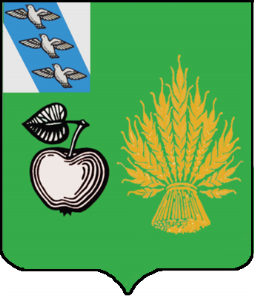 АДМИНИСТРАЦИЯБЕЛОВСКОГО РАЙОНА КУРСКОЙ ОБЛАСТИ307910, Курская область, Беловский район, сл. Белая, Советская пл. 1,тел.: (471-49) 2-12-08, 2-15-35   факс: (471-49) 2-13-83Http://bel.rkursk.ru, e-mail: Belay_46@mail.ruот _____________ № 01-33/________       В связи с осложнением эпидемиологической обстановки, сопряженной с высоким риском инфицирования COVID-19, срок проведения общероссийского дня приёма граждан переносится с 14 декабря 2020 года до периода стабилизации эпидемиологической ситуации. Решение о переносе даты проведения приема граждан принято в соответствии с предложением Правительства Российской Федерации. О дате проведения очередного приема граждан будет сообщено дополнительно. Глава Беловского районаКурской области                                                                         Н.В. Волобуев